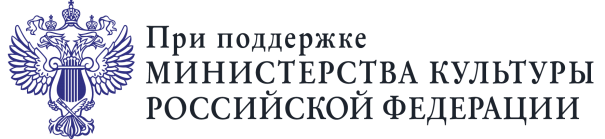 Министерство культуры и туризма Калужской областиКалужский ордена Трудового Красного Знамени областной  драматический театр240-й театральный  сезонVI ВСЕРОССИЙСКИЙ ТЕАТРАЛЬНЫЙ ФЕСТИВАЛЬ «СТАРЕЙШИЕ ТЕАТРЫ РОССИИ В КАЛУГЕ»С  16 по 25 сентября 2016 г.16 сентября        Российский государственный академический театр им. Фёдора Волкова, г.Ярославль  МЕСЯЦ В ДЕРЕВНЕ        Иван ТургеневКомедия в двух действиях, 2 ч 50 мин  16+17 сентября        Севастопольский академический русский драматический театр им. А.В.Луначарского#ТОДАСЁ             Антон ЧеховИнсценировка Никиты ГриншпунаКомедия в двух действиях, 1 ч 15 мин  12+18 сентября          Оренбургский государственный областной драматический театр им. М.ГорькогоМИЛЫЕ ЛЮДИ    Василий ШукшинЛирические истории в двух действиях, 2 ч 40 мин, 12+19 сентября         Тульский государственный ордена Трудового Красного Знамени академический театр драмы им. М.ГорькогоРАСТОЧИТЕЛЬ    Николай ЛесковДрама в двух действиях 3 ч, 12+ 20 сентября          Рязанский государственный ордена «Знак почёта» областной театр драмыКОРОЛЬ ЛИР        Уильям ШекспирПеревод Бориса ПастернакаТрагедия в двух действиях, 3 ч 10 мин, 16+21 сентября           Рыбинский драматический театрЗОЙКИНА КВАРТИРА         Михаил БулгаковКомедия в двух действиях 3 ч 10 мин, 18+22 сентября         Пензенский областной драматический театр им.А.В.ЛуначарскогоКАБАЛА СВЯТОШ       Михаил БулгаковКомическая трагедия  в двух действиях  2 ч 30 мин, 16+23 сентября           Кинешемский драматический театр им.А.Н.ОстровскогоВДОВИЙ ПАРОХОД    Ирина Грекова, Павел ЛунгинДрама в двух действиях, 2 ч 20 мин, 12+24 сентября            Калужский ордена Трудового Красного Знамени областной драматический театрПОМИНАЛЬНАЯ МОЛИТВА     Григорий ГоринПритча в двух действиях    2 ч 50 мин, 12+25 сентября          Тбилисский государственный академический русский драматический театр им.А.С.ГрибоедоваХОЛСТОМЕР. ИСТОРИЯ ЛОШАДИ      Лев ТолстойТрагическая исповедь по мотивам повести Л.Н.Толстого 1 ч 20 мин без антракта , 16+----------------------------------------------------------------------------------------------------------------------------------------------------------------Руководитель театра – заслуженный работник культуры России АЛЕКСАНДР КРИВОВИЧЕВ                                           ----------------------------------------------------------------------------------------------------------------------------------------------------------------Начало вечерних спектаклей в 18.30Касса работает с августа с 9.00 до 19.00 без перерываСправки по телефонам: 57-43-18, 56-39-48